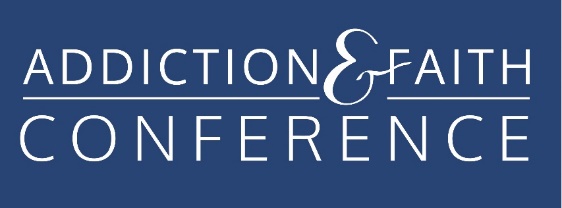 Sponsorship OpportunitiesDiamond Level Sponsor $10,000 or more.Special welcome and thank you for providing the meal.  Opportunity to speak for up to 10 minutes at any either of the two banquet dinners.Special acknowledgement and signage at the conference.One exhibit table with two chairs including full registration for two and CEUs. Your logo on our website, event app and featured location in the program.Registration bag insert. (you provide inserts)Platinum Level Sponsor $7500 or more.Special welcome and thank you for providing all of the Audio Visual Services including Wi-Fi  Opportunity to speak for up to 10 minutes at any either of the two banquet dinners.Special acknowledgement and signage at the conference.One exhibit table with two chairs including full registration for two and CEUs. Your logo on our website, event app and featured location in the program.Registration bag insert. (you provide inserts)Gold Level Sponsor up to $5,000Special welcome and thank you for providing the meal—breakfast or lunch.  Opportunity to speak for up to 5 minutes at breakfast or lunch.One exhibit table with two chairs including registration for two and CEUs. Your logo on our website, event app and conference program.Registration bag insert (you provide inserts).Silver Level Sponsor $2500Special thank you for providing for a coffee break..One exhibit table with two chairs including registration for two and CEUs. Your logo on our website, event app and conference program.Registration bag insert (you provide inserts).Bronze Level Sponsor $500 - $2499Your logo on our website, event app and conference program.One exhibit table with two chairs including registration for one and CEUs. Registration bag insert (you provide inserts).Scholarship Sponsor $300	    Special thank you for making it possible for others to attend on our website, event app and conference program.Friends of the Addiction and Faith Conference $100 - $499Special mention on our website, event app and conference program.